The Living World Stage 3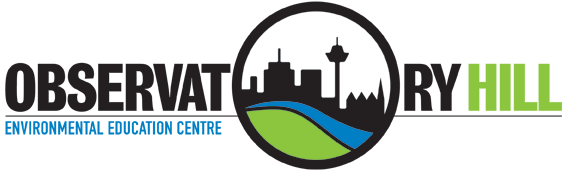 Pre-visit activities and post excursion resourcesSuccessful excursions have direct links to current classroom learning. Pre-visit activities carried out prior to the excursion will help students better understand their excursion content and provide connectedness and relevance to classroom learning. To help students understand the Science and Technology concepts during their excursion, you may like to complete some of the pre-visit and follow-up activities below. Student Pre-visit activitiesIntroduce the concepts of sustainability, climate change and habitatView the video Causes and effects of climate change – National Geographichttps://www.youtube.com/watch?v=G4H1N_yXBiAView the video How does climate change affect animals?https://www.youtube.com/watch?v=9h7P8gWpolQHave students view the Film Clips Secret Sydney 8 Balls Head Reserve at https://www.youtube.com/watch?v=o9YbgIiIHHo View Balls Head Reserve on Google Earth and discuss its position in relation to the CBD and Sydney Harbour Visit Balls Head Reserve on the NSW Government’s 6 Maps website https://maps.six.nsw.gov.au/ and view the 1943 imagery to see how the landuse in the Bay has changed over time. Imagery is found under Base Maps (top right corner). Choose ‘Looking for 1943 imagery’ and slide the slider to toggle between 1943 and the current map. Discuss what has changed and what remains the same, particularly around the Coal loader and the headland.Discuss how changes to the natural environment of Balls Head such as the buildings, roads and climate changes, might affect the native plants and animals.Follow up ActivitiesHave students research an endangered animal which has been threatened by climate change.Create a school native and kitchen garden.Information about kitchen gardens can be found here:https://education.nsw.gov.au/teaching-and-learning/curriculum/learning-across-the-curriculum/sustainability/teaching-and-learning/kitchen-gardens